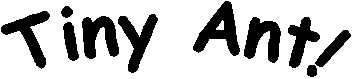 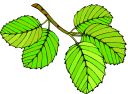 As you’re walking down the street 
One small friend you might just meet 
If you're close you'll see one too 
The tiny ant beside your shoe! So as you walk further on 
Do not on the ant step on! 
They serve you and I you know 
Love for them, let's all show!